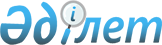 Об утверждении пороговых значений розничных цен на социально-значимые продовольственные товары на IІ квартал 2024 года по области ЖетісуПостановление акимата области Жетісу от 10 апреля 2024 года № 108
      В соответствии со статьей 8 Закона Республики Казахстан "О регулировании торговой деятельности", приказом исполняющего обязанности Министра национальной экономики Республики Казахстан от 30 марта 2015 года № 282 "Об утверждении правил установления пороговых значений розничных цен на социально-значимые продовольственные товары и размера предельно допустимых розничных цен на них" (зарегистрировано в Реестре государственной регистрации нормативных правовых актов за № 11245), акимат области Жетісу ПОСТАНОВЛЯЕТ:
      1. Утвердить пороговые значения розничных цен на социально-значимые продовольственные товары на IІ квартал 2024 года по области Жетісу согласно приложению к настоящему постановлению.
      2. Государственному учреждению "Управление предпринимательства и индустриально-инновационного развития области Жетісу" в установленном законодательством Республики Казахстан порядке, принять все необходимые меры, вытекающие из настоящего постановления.
      3. Контроль за исполнением настоящего постановления возложить на курирующего заместителя акима области Жетісу.
      4. Настоящее постановление вводится в действие со дня его первого официального опубликования. Пороговые значения розничных цен на социально-значимые продовольственные товары на ІІ квартал 2024 года по области Жетісу
					© 2012. РГП на ПХВ «Институт законодательства и правовой информации Республики Казахстан» Министерства юстиции Республики Казахстан
				
      Аким области 

Б. Исабаев
Приложение к постановлению акимата области Жетісу от "___" _______ 2024 года №_____
№ 
Наименование товара
Единица измерения
ІІ квартал 
1
Рис шлифованный (круглозерный, весовой)
тенге/
килограмм
603
2
Мука пшеничная первого сорта
тенге/
килограмм
283
3
Крупа гречневая (ядрица, весовая)
тенге/
килограмм
342
4
Хлеб пшеничный из муки первого сорта (формовой)
тенге/
килограмм
231
5
Рожки (весовые)
тенге/
килограмм
446
6
Говядина (лопаточно-грудная часть с костями)
тенге/
килограмм
2902
7
Мясо кур (бедренная и берцовая кость с прилегающей к ней мякотью)
тенге/
килограмм
1346
8
Молоко пастеризованное 2,5% жирности в мягкой упаковке
тенге/литр
487
9
Кефир 2,5% жирности в мягкой упаковке
тенге/литр
420
10
Творог: 5–9 % жирности
тенге/
килограмм
1743
11
Яйцо куриное (I категория)
тенге/штука
564
12
Масло сливочное (несоленое, не менее 72,5 % жирности, без наполнителей и растительных жиров)
тенге/
килограмм
5055
13
Масло подсолнечное
тенге/литр 
733
14
Капуста белокачанная
тенге/
килограмм
274
15
Лук репчатый
тенге/
килограмм
155
16
Морковь столовая
тенге/
килограмм
274
17
Картофель
тенге/
килограмм
224
18
Сахар белый – сахар-песок
тенге/
килограмм
495
19
Соль поваренная пищевая (кроме "Экстра")
тенге/
килограмм
94